Носкова Людмила ВасильевнаУчитель начальных классовМуниципальное Бюджетное Учреждение «Школа №6 Города Тореза»«Методическая разработка урока»Тема урока: Тема урока: Функции ь: показатель мягкости согласного, разделительный ь.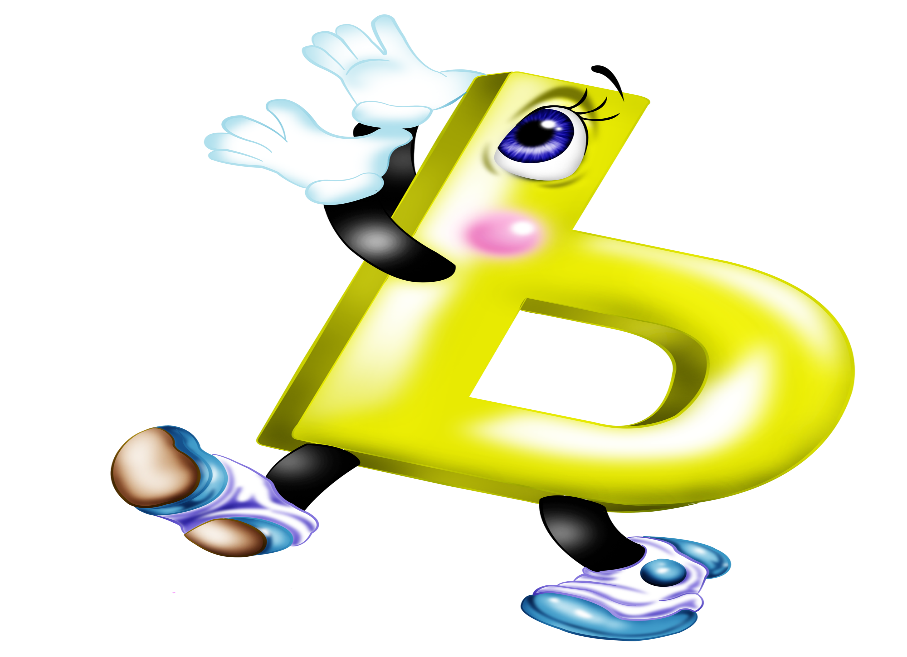 Русский языкКласс: 2-аДата: 1 февраля 2023г.Тема урока: Функции ь: показатель мягкости согласного, разделительный ь.Тип урока: урок открытия новых знанийОборудование: учебник, меловая доска, презентация, карточки.СПИСОК ИСПОЛЬЗОВАННОЙ ЛИТЕРАТУРЫ1. Байкова Т. А., Малаховская О. В., Чуракова Н.В. Русский язык. 1-4 класс. Методическое пособие. – М.:              Академ/Учебник, 2011.2. Т.Н.Ситникова, И.Ф.Ященко, Н.Ю.Васильева «Поурочные разработки по русскому языку к УМК В.П.Канакиной,3. Толковый словарь для начальных классов. Т.В. Василенко.-М.: Издательство Граматей.Цели Образовательные: познакомить с правилом правописания разделительного Ь знака ; развивать умение соотносить произношение слова с разделительным мягким знаком и написанием этого слова; развивать орфографическую зоркость.-  Воспитывать культуру поведения при фронтальной работе, индивидуальной работе. Формировать УУД:- Личностные: способность к самооценке на основе критерия успешности учебной деятельности.- Регулятивные УУД: проговаривать последовательность действий на уроке ;планировать своё действие в соответствии с поставленной задачей; вносить необходимые коррективы в действие после его завершения на основе его оценки и учёта характера сделанных ошибок; высказывать своё предположение.- Коммуникативные УУД: умение оформлять свои мысли в устной форме; слушать и понимать речь других; совместно договариваться о правилах поведения и общения в школе и следовать им.- Познавательные УУД: умение ориентироваться в своей системе знаний: отличать новое от уже известного с помощью учителя; добывать новые знания: находить ответы на вопросы, используя учебник, свой жизненный опыт и информацию, полученную на уроке.Основные понятияРазделительный мягкий знак.Ресурсы:- основные-  дополнительные- В.П. Канакина, В.Г. Горецкий Русский язык. Учебник для 2-го класса. Часть 2; - карточки со словамиОрганизация пространства Фронтальная работа, индивидуальная работа, работа группахЭтапДеятельность учителяДеятельность учащихсяУУД1. Организационный моментВключение в деловой ритм. Устное сообщениеВ природе есть солнце. Оно светит и всех нас любит и греет.  (Слайд № 2) Так пусть же каждый его лучик заглянет к нам в класс и не только обогреет нас, но и придаст сил, активности, уверенности в знаниях.- Мы сегодня с вами ученые – исследователи в лаборатории русского языка. А в любой лаборатории ученые сначала изучают новое, делают открытие, а потом подтверждают на практике.Подготовка к работеличностныерегулятивныекоммуникативные2. Актуализация знаний Словарная работа  Чистописание 1. Словарная работа- У нас на уроке гость. Кто это, узнаете, отгадав загадку. Чернокрылый, красногрудый,И зимой найдет приют. Не боится он простуды,С первым снегом тут как тут!(Слайд № 3 )Выяснение лексического значения слова- Интересно, почему этих прекрасных птиц назвали так? Как вы думаете? Снегирь — это символ зимы, снега и чистоты.А еще Снегирь — это символ огня. «Огненный» — так переводиться латинское название этой птички.2. Чистописание- Пропишите это слово у себя в тетради два раза, подчеркните орфограмму. Запишите число, классная работа.Ответы учащихся.Прописывают слово. Пишут дату.коммуникативныепознавательные3. Постановка учебной задачи. Работа в группах Сообщение темы урока- Чтобы совершить открытие нового, необходимо вспомнить то, что мы уже знаем.1.-На партах лежат листочки со словами. В группе изучите слова и назовите орфограмму, на которую они подобраны. Найдите лишнее слово.(Слайд № 4 )1 группа: ч..шка, щ..вель, здоров..е , прощ..й, ч..й2 группа: ж..раф, ш..на, дерев..я, ж..знь, маш..на3 группа:  коч..ка, свеч..ка, реч..ной, руч..ка, в..югаВывешиваю на доску слова: ЗДОРОВЬЕ  ДЕРЕВЬЯ  ВЬЮГА- Что мы уже знаем о мягком знаке? /Вывешиваю на доску таблички/      /  смягчает согласныеЬ /    \        здоровье            \       вьюга          \    деревья2.Сообщение темы урока- Тема сегодняшнего урока – это выяснение новой функции Ь.Работа в группах по классу. Ответы учащихся1.ЧА,ЩА пиши с буквой А2. ЖИ, ШИ пиши с буквой и3.Сочетания букв ЧК-ЧН пишется без мягкого знака.- Лишние слова, потому что они не относятся к данным правилам. - Ь-смягчает согласные в середине слова и на конце слов и звука не дает.регулятивныецелеполаганиеобщеучебныелогические4. Объяснение нового материалаФизкультминутка - Внимание на экран. Прочитайте слова. Какая буква объединяет эти слова? Читаем вслух эти слова чётко проговаривая звуки. (Слайд № 5 )Огоньки, счастье, просьба, пьют, листья, пальто, льёт, воробьи.-Ребята, какие слова при произношении как- будто разделились на 2 части?- Какую работу выполняет ь в этих словах? (разделительную)Запишите   эти слова в тетрадь. Подчеркните ь одной чертой, букву перед которой стоит ь двумя чертами.- Кто в нашей лаборатории гений и сможет сделать открытие:  перед какими буквами пишется разделительный Ь?(Слайд №– 6 схема-сигнал)Физкультминутка Счастье, пьют, листья, льёт, воробьи.- Разделительный Ь пишется после согласной. - Перед Е, Ё, И, Ю, Я.Физкультминутка5. Этап реализации построенного проекта.Работа по учебнику (с.32 упр.52)- Любые открытия должны подтверждаться практикой. Поэтому приступаем к практической части нашего исследования. Выполним задание по учебнику.(Слайд № 7 ) Чтение правила в учебникеРабота по учебнику (с.32 упр.52)- Спишите слова в тетрадь и обратите внимание, после какой буквы пишется разделительный Ь и перед какой буквой.Ателье, бельё, вьюга, друзья, ручьи.- Подчеркните разделительный Ь одной чертой, а следующую за ним гласную - двумя чертами.- После какой буквы пишется разделительный Ь?- Перед какими буквами? Указываю на схему на доске:- Какой звук слышится после мягкого согласного? Индивидуальная работаРаботают по учебнику. Выполняют задание письменно в тетрадь.Делают вывод.- После мягкого согласного звука слышится звук [Й’]6. Первичное закреплениеНаблюдение над образованием новых слов при помощи разделительного Ь.-  У разделительного Ь не простая роль и функция.(Слайд № 8 )- Наш гость-снегирь принес слово СЕМЯ. - Интересно, почему снегирь выбрал именно это слово?- А еще снегирь хотел узнать, что может получиться с этим словом, если добавить Ь?- Прочитайте получившееся слово.(Слайд №9  )- Что такое семя и семья? Это одинаковые слова по лексическому значению? (Зимой мы подкармливаем птиц семенами, тем самым помогаем им выжить. - Какой вывод можно сделать о новой роли буквы.- Запишите эту пару слов. Подчеркните разделительный Ь.- Составьте предложение со словом СЕМЬЯ. - Какие отношения должны быть в семье?Беседа с детьми о помощи птицам зимой. - Получилось новое слово.Семя – семья/ Разбор лексического значения слова с целью выявления новой роли разделительного Ь./- С помощью разделительного Ь могут образоваться новые слова./ Записывают слова в тетрадь. // Высказывают свое мнение/регулятивныепознавательныекоммуникативные7. Этап включения в систему знаний и повторения.1.Игра- А теперь проверим, можем ли мы с вами, как ученые-исследователи, услышать в словах разделительный Ь.Если я говорю слово с разделительным Ь – вы хлопаете в ладоши, если с Ь-показателем мягкости согласного – молчите. Деревья, пальто, ружьё, метель, зверь, зверьё, букварь, Дарья, пальма, друзья, осень, варенье, печенье, снегирь.- Замечательные ученые!Учащиеся хлопают, если слышат в слове разделительный Ь, и молчат, если Ь-показатель мягкости согласного звука. регулятивные9. Рефлексия учебной деятельности на уроке Работа в группах1.  Работа с пословицей- Ребята, снегирь нам опять приготовил задание.- Соберите пословицу из слов. Что получилось?Перьями, птица, а, человек, красна, уменьем.- Что обозначает Ь в этих словах?(Слайд № 10 )-  Проверьте написанное у себя в тетради.- Возьмите эту пословицу, как девиз, на все последующие открытия.2. Итог урока- Какую новую функцию мягкого знака мы сегодня открыли в нашей лаборатории?- Что мы уже знали? /Схема на доске из слов /- В нашей лаборатории русского языка открытие новой функции мягкого знака прошло успешно. Я вас поздравляю..3. Д/з – с. 32 упр.53Оценки за урокСоставляют пословицу из слов.Красна птица перьями, а человек – уменьем.- Разделяет согласную с гласной.Записывают пословицу в тетрадь- Разделительную- Ь-показатель мягкости согласного звука.- Ь –разделительный.регулятивные личностные